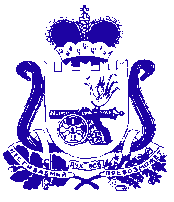 АДМИНИСТРАЦИЯ МУНИЦИПАЛЬНОГО ОБРАЗОВАНИЯ «КРАСНИНСКИЙ РАЙОН»  СМОЛЕНСКОЙ ОБЛАСТИРАСПОРЯЖЕНИЕот 15.02.2023  № 41-рОб утверждении состава комиссии по                                                         предупреждению и ликвидации                                                                     чрезвычайных ситуаций и  обеспечению                                                                       пожарной безопасности на территории                                                                           муниципального образования«Краснинский район»Смоленской области1. Утвердить прилагаемый состав комиссии по предупреждению и ликвидации чрезвычайных ситуаций и обеспечению пожарной безопасности на территории муниципального образования «Краснинский район Смоленской области.										2. Распоряжение Администрации  муниципального образования «Краснинский район» Смоленской области от 11.03.2022 № 94-р «Об утверждении состава комиссии по предупреждению и ликвидации чрезвычайных ситуаций и обеспечению пожарной безопасности на территории муниципального образования «Краснинский район» Смоленской области» считать утратившим силу.И.о. Главы муниципального образования                                                              «Краснинский район»                                                                                          Смоленской области                                                                   А.В. ГерасимовУтвержденраспоряжением Администрациимуниципального  образования «Краснинский район» Смоленской области от 15.02.2023 № 41-рСоставкомиссии по предупреждению и ликвидации чрезвычайных ситуаций и обеспечению пожарной безопасности на территории муниципального образования «Краснинский район Смоленской областиАрхипенков Сергей Валентинович - Глава муниципального образования   «Краснинскийрайон» Смоленской области, председатель комиссии;Герасимов Артем Викторович- заместитель Главы муниципального образования      «Краснинский район» Смоленской области, заместитель председателя  комиссии;Прудников Юрий Александрович- начальник 32 ПСЧ отряда ФПС ГПС Главного управления МЧС России по Смоленской области, заместитель председателя комиссии (по согласованию);Морозова Светлана Геннадьевна-  старший инспектор единой дежурно-диспетчерской службы Администрации муниципального образования   «Краснинский район» Смоленской области, секретарь комиссии;Члены комиссии:Романов НиколайИванович- главный специалист Администрации муниципального образования   «Краснинский район»  Смоленской области;Морозова Анастасия Сергеевна- начальник отдела городского хозяйства Администрации муниципального образования   «Краснинский район»  Смоленской области; Козырев Виктор Алексеевич- директор МУП «ЖКХ Красный» (по согласованию);Новикова НатальяВладимировна- начальник Финансового управления  Администрации муниципального образования   «Краснинский район» Смоленской области;Аникина Любовь Александровна- ведущий специалист сектора по сельскому хозяйству Администрации муниципального образования   «Краснинский район» Смоленской области;Леченков РусланОлегович- начальник ОНД и ПР Смоленского и Краснинского районов Управления надзорной деятельности  и профилактической работы Главного управления МЧС России по Смоленской области. Член комиссии (по согласованию);Мешков Вячеслав Владимирович- начальник Краснинского РЭС филиала ПАО МРСК Центра «Смоленскэнерго» (по согласованию);Дивинский АнатолийИгоревич- и.о. начальника Краснинского филиала  СОГБУ «Смоленскавтодор» (по согласованию);Садовская  Наталья Дмитриевна- начальник Краснинского филиала ОГБУВ «Госветслужба» (по согласованию);Базылев Василий Сергеевич- заместитель начальника отделения полиции по Краснинскому району МО МВД России «Руднянский»    (по согласованию);Макаров  Николай Васильевич - начальник Краснинской газовой службы АО «Газпром Газораспределение Смоленск»  (по согласованию);Муравьев Григорий Кириллович- начальник Смоленского филиала Серверный Центр г. Рудня  (по согласованию);Ярунова Светлана Викторовна- главный врач ОГБУЗ «Краснинская ЦРБ» (по согласованию);Малихова Людмила Владимировна- главный специалист в Краснинском районе отдела социальной защиты населения в Смоленском районе (по согласованию);Зайцев Павел Анатольевич- «Краснинское лесничество-филиал ОГКУ «Смолупрлес»,   заместитель директора – лесничий (по согласованию)